标项三：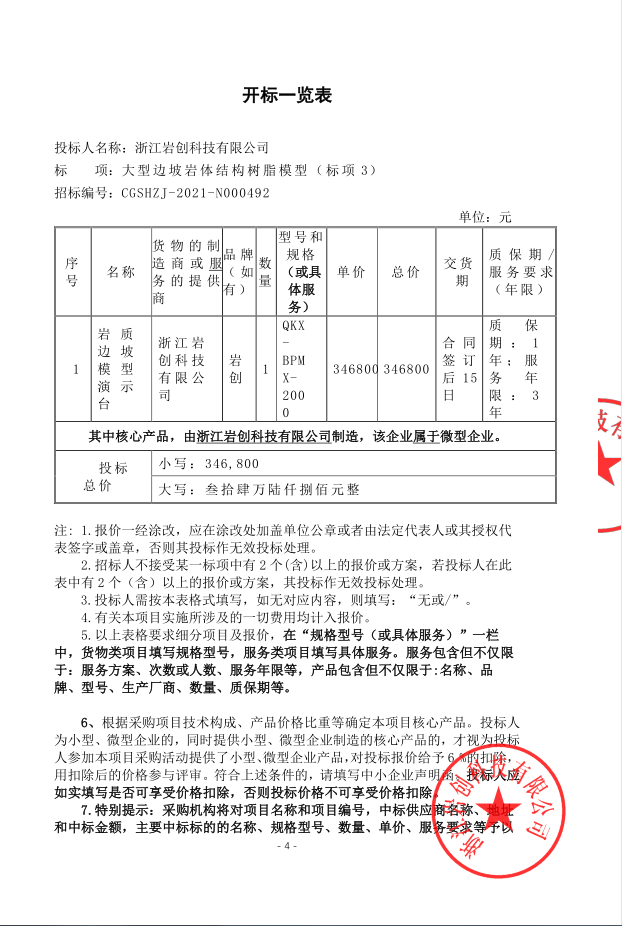 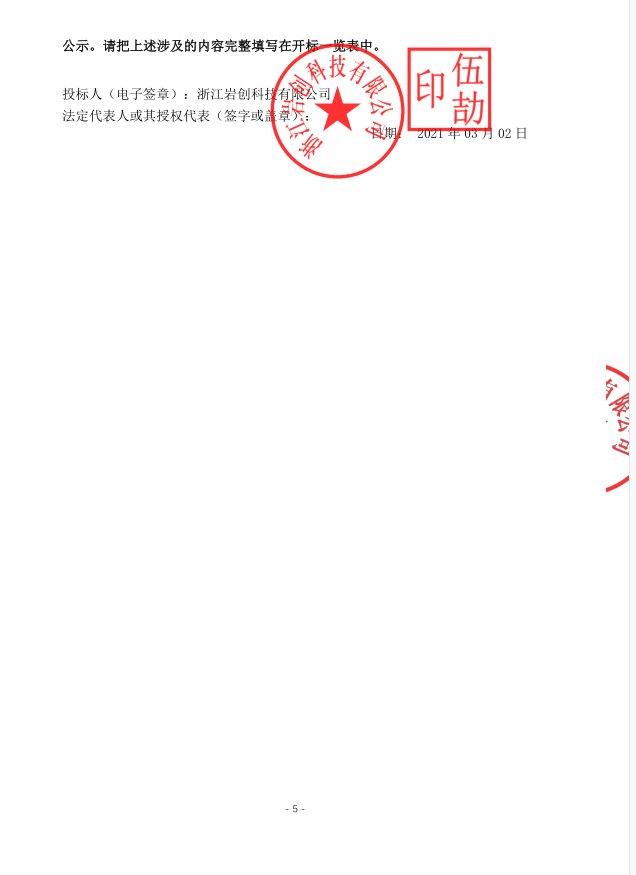 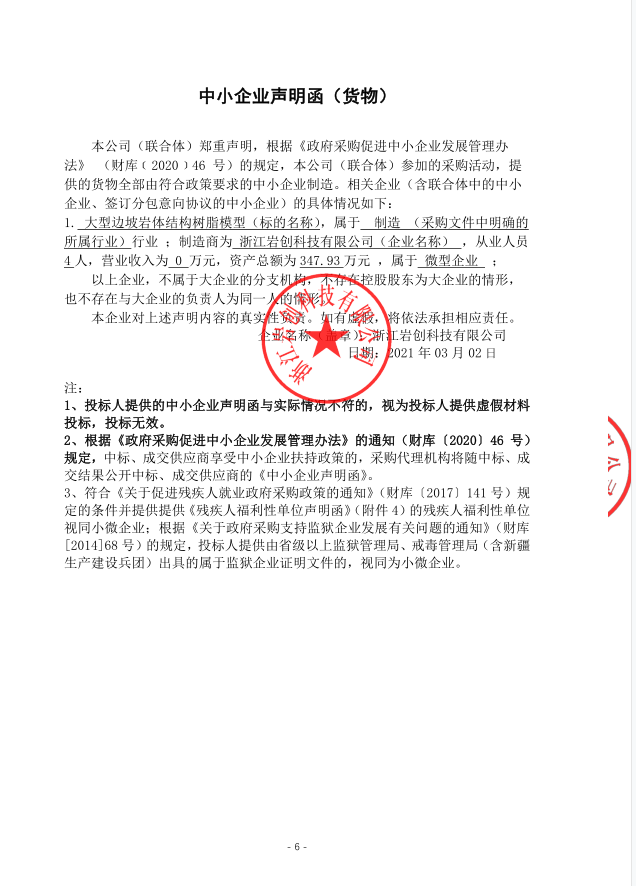 标项四：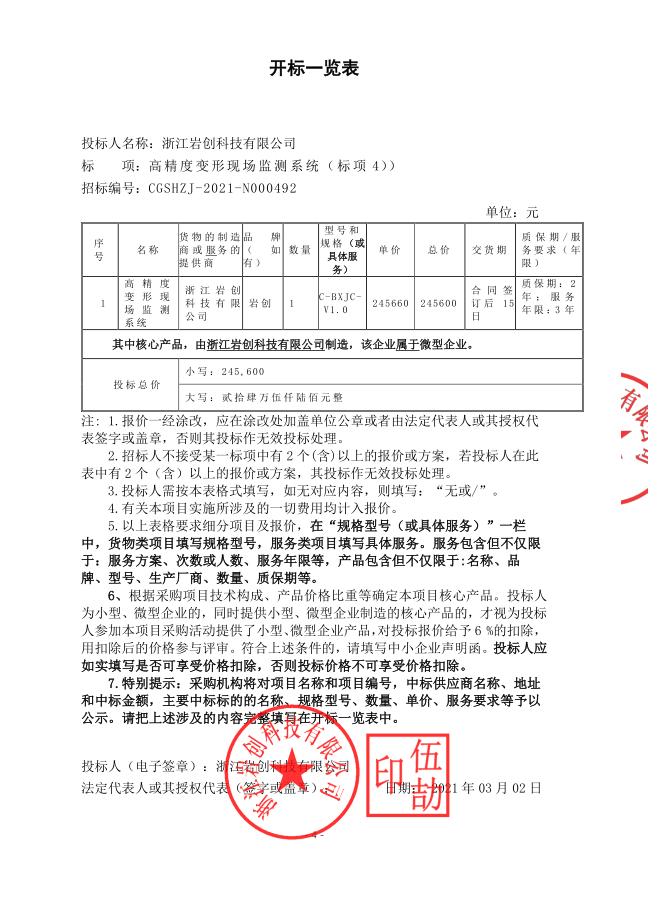 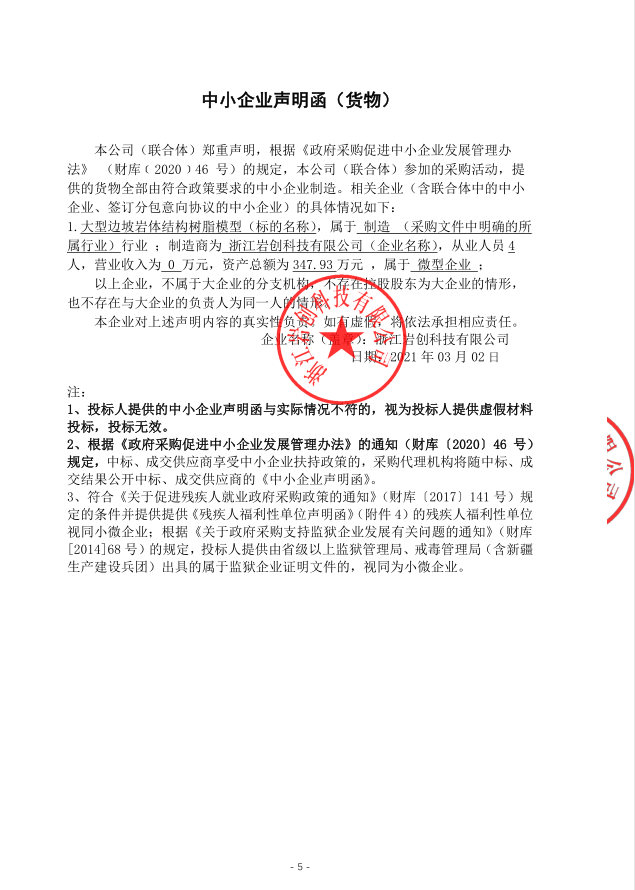 